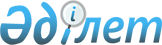 Об утверждении бюджета Талшыкского сельского округа Акжарского района на 2023-2025 годыРешение Акжарского районного маслихата Северо-Казахстанской области от 28 декабря 2022 года № 29-12.
      Сноска. Вводится в действие с 01.01.2023 в соответствии с пунктом 7 настоящего решения.
      В соответствии со статьями 9-1, 75 Бюджетного кодекса Республики Казахстан, статьей 6 Закона Республики Казахстан "О местном государственном управлении и самоуправлении в Республике Казахстан" Акжарский районный маслихат Северо-Казахстанской области РЕШИЛ:
      1. Утвердить бюджет Талшыкского сельского округа Акжарского района на 2023-2025 годы согласно приложениям 1, 2 и 3 к настоящему решению соответственно, в том числе на 2023 год в следующих объемах:
      1) доходы – 69 506,6 тысяч тенге:
      налоговые поступления – 24 483,7 тысяч тенге;
      неналоговые поступления – 21,5 тысяч тенге;
      поступления от продажи основного капитала – 1 132,4 тысяч тенге;
      поступления трансфертов – 43 869 тысяч тенге;
      2) затраты – 95 592,8 тысяч тенге;
      3) чистое бюджетное кредитование – 0 тенге:
      бюджетные кредиты – 0 тенге;
      погашение бюджетных кредитов – 0 тенге;
      4) сальдо по операциям с финансовыми активами – 0 тенге:
      приобретение финансовых активов – 0 тенге;
      поступления от продажи финансовых активов государства – 0 тенге;
      5) дефицит (профицит) бюджета – -26 086,2 тенге;
      6) финансирование дефицита (использование профицита) бюджета – 26 086,2 тенге:
      поступление займов – 0 тенге;
      погашение займов – 0 тенге;
      используемые остатки бюджетных средств – 26 086,2 тенге.
      Сноска. Пункт 1 в редакции решения Акжарского районного маслихата Северо-Казахстанской области от 02.05.2023 № 3-12 (вводится в действие с 01.01.2023); от 26.09.2023 № 10-3 (вводится в действие с 01.01.2023) ; от 08.11.2023 № 11-11 (вводится в действие с 01.01.2023) ; от 06.12.2023 № 12-8 (вводится в действие с 01.01.2023).


      2. Установить, что доходы бюджета сельского округа на 2023 год формируются в соответствии с Бюджетным Кодексом Республики Казахстан за счет следующих налоговых поступлений:
      1) индивидуальный подоходный налог по доходам, подлежащим обложению самостоятельно физическими лицами, у которых на территории села расположено заявленное при постановке на регистрационный учет в органе государственных доходов:
      место нахождения – для индивидуального предпринимателя, частного нотариуса, частного судебного исполнителя, адвоката, профессионального медиатора;
      место жительства – для остальных физических лиц;
      2) налог на имущество физических лиц по объектам обложения данным налогом, находящимся на территории сельского округа;
      3) земельный налог на земли населенных пунктов с физических и юридических лиц по земельным участкам, находящимся на территории села;
      3-1) единый земельный налог;
      4) налог на транспортные средства:
      с физических лиц, место жительства которых находится на территории села;
      с юридических лиц, место нахождения которых, указываемое в их учредительных документах, располагается на территории села;
      4-1) плата за пользование земельными участками;
      5) плата за размещение наружной (визуальной) рекламы:
      на открытом пространстве за пределами помещений в селе;
      в полосе отвода автомобильных дорог общего пользования, проходящих через территории сельского округа;
      на открытом пространстве за пределами помещений вне населенных пунктов и вне полосы отвода автомобильных дорог общего пользования.
      3. Установить, что доходы бюджета сельского округа на 2023 год формируются за счет следующих неналоговых поступлений:
      1) штрафы, налагаемые акимами сельских округов за административные правонарушения;
      2) добровольные сборы физических и юридических лиц;
      3) доходы от коммунальной собственности сельского округа (коммунальной собственности местного самоуправления):
      поступления части чистого дохода коммунальных государственных предприятий, созданных по решению аппарата акима сельского округа;
      доходы на доли участия в юридических лицах, находящиеся в коммунальной собственности сельского округа (коммунальной собственности местного самоуправления);
      доходы от аренды имущества коммунальной собственности сельского округа (коммунальной собственности местного самоуправления);
      другие доходы от коммунальной собственности сельского округа (коммунальной собственности местного самоуправления);
      4) другие неналоговые поступления в бюджет сельского округа.
      4. Поступлениями в бюджет сельского округа от продажи основного капитала являются:
      1) деньги от продажи государственного имущества, закрепленного за государственными учреждениями, финансируемыми из бюджета сельского округа;
      2) поступления от продажи земельных участков, за исключением поступлений от продажи земельных участков сельскохозяйственного назначения;
      3) плата за продажу права аренды земельных участков.
      5. Поступлениями трансфертов в бюджет сельского округа являются трансферты из районного бюджета.
      6. Учесть, что в бюджете сельского округа на 2023 год предусмотрен объем субвенции, передаваемой из районного бюджета в бюджет округа в сумме 43 499 тысяч тенге.
      6-1. Предусмотреть расходы бюджета сельского округа за счет свободных остатков бюджетных средств, сложившихся на начало финансового года и возврата целевых трансфертов районного и областного бюджетов, неиспользованных (недоиспользованных) в 2022 году, согласно приложению 2 к настоящему решению. 
      Распределение сумм свободных остатков бюджетных средств, сложивщихся на начало финансового года и возврата целевых трансфертов районного и областного бюджетов, неиспользованных (недоиспользованных) в 2022 году определяется решением акима Талшыкского сельского округа Акжарского района Северо-Казахстанской области "О реализации решения Акжарского районного маслихата "Об утверждении бюджета Талшыкского сельского округа Акжарского района на 2023-2025 годы.
      Сноска. Решение дополнено пунктом 6-1 в соответствии с решением Акжарского районного маслихата Северо-Казахстанской области от 02.05.2023 № 3-12 (вводится в действие с 01.01.2023).


      7. Настоящее решение вводится в действие с 1 января 2023 года. Бюджет Талшыкского сельского округа Акжарского района на 2023 год
      Сноска. Приложение 1 в редакции решения Акжарского районного маслихата Северо-Казахстанской области от 02.05.2023 № 3-12 (вводится в действие с 01.01.2023); от 26.09.2023 № 10-3 (вводится в действие с 01.01.2023) ; от 08.11.2023 № 11-11 (вводится в действие с 01.01.2023) ; от 06.12.2023 № 12-8 (вводится в действие с 01.01.2023). Бюджет Талшыкского сельского округа Акжарского района на 2024 год Бюджет Талшыкского сельского округа Акжарского района на 2025 год Распределение сумм свободных остатков бюджетных средств на 2023 год, сложившихся на начало финансового года и возврата целевых трансфертов районного и областного бюджетов, неиспользованных (недоиспользованных) в 2022 году
      Сноска. Решение дополнено приложением 4 в соответствии с решением Акжарского районного маслихата Северо-Казахстанской области от 02.05.2023 № 3-12 (вводится в действие с 01.01.2023).
					© 2012. РГП на ПХВ «Институт законодательства и правовой информации Республики Казахстан» Министерства юстиции Республики Казахстан
				
      Секретарь Акжарского районного маслихата 

А. Хоршат
Приложение 1к решению Акжарскогорайонного маслихатаСеверо-Казахстанской областиот 28 декабря 2022 года № 29-12
Категория
Класс
Подкласс
Наименование
Сумма тысяч тенге
I. Доходы
69 506,6
1
Налоговые поступления
24 483,7
01
Подоходный налог
9 000,9
2
Индивидуальный подоходный налог
9 000,9
04
Налоги на собственность
14 894
1
Hалоги на имущество
720,7
3
Земельный налог
966,7
4
Hалог на транспортные средства
11 334,8
5
Единый земельный налог
1 871,8
05
Внутренние налоги на товары, работы и услуги
588,8
3
Поступления за использование природных и других ресурсов
588,8
2
Неналоговые поступления
21,5
06
Прочие неналоговые поступления
21,5
1
Прочие неналоговые поступления
21,5
3
Поступления от продажи основного капитала
1 132,4
03
Продажи земли и нематериальных активов
1 132,4
1
Продажа земли
1 132,4
4
Поступления трансфертов
43 869
02
Трансферты из вышестоящих органов государственного управления
43 869
3
Трансферты из районного (города областного значения) бюджета
43 869
Наименование
Наименование
Наименование
Наименование
Сумма
тысяч тенге
Функциональная группа
Функциональная группа
Функциональная группа
Функциональная группа
Сумма
тысяч тенге
Администратор бюджетной программы
Администратор бюджетной программы
Администратор бюджетной программы
Сумма
тысяч тенге
Программа
Программа
Сумма
тысяч тенге
II. Затраты
95 592,8
01
Государственные услуги общего характера
44 860,9
124
Аппарат акима города районного значения, села, поселка, сельского округа
44 860,9
001
Услуги по обеспечению деятельности акима города районного значения, села, поселка, сельского округа
41 614
022
Капитальные расходы государственного органа
1 201,4
032
Капитальные расходы подведомственных государственных учреждений и организаций
2 045,5
07
Жилищно-коммунальное хозяйство
32 276,8
124
Аппарат акима города районного значения, села, поселка, сельского округа
32 276,8 
008
Освещение улиц населенных пунктов
9 185
010
Содержание мест захоронений и погребение безродных
1 817,6
011
Благоустройство и озеленение населенных пунктов
21 274,2
08
Культура, спорт, туризм и информационное пространство
7 490,5
124
Аппарат акима города районного значения, села, поселка, сельского округа
7 490,5
006
Поддержка культурно-досуговой работы на местном уровне
7 490,5
12
Транспорт и коммуникации
1 349
124
Аппарат акима города районного значения, села, поселка, сельского округа
1 349
013
Обеспечение функционирования автомобильных дорог в городах районного значения, селах, поселках, сельских округах
1 349
13
Прочие
9 614,3
124
Аппарат акима города районного значения, села, поселка, сельского округа
9 614,3
040
Реализация мероприятий для решения вопросов обустройства населенных пунктов в реализацию мер по содействию экономическому развитию регионов в рамках Программы развития регионов до 2025 года
9 614,3
15
Трансферты
1,3
124
Аппарат акима города районного значения, села, поселка, сельского округа
1,3
048
Возврат неиспользованных (недоиспользованных) целевых трансфертов
1,3
III. Чистое бюджетное кредитование
0
IV. Сальдо по операциям с финансовыми активами
0
Приобретение финансовых активов
0
Поступление от продажи финансовых активов государства 
0
V. Дефицит (Профицит) бюджета
-26 086,2
VI. Финансирование дефицита (использование профицита ) бюджета 
26 086,2
8
Используемые остатки бюджетных средств
26 086,2
01
Остатки бюджетных средств
26 086,2
1
Свободные остатки бюджетных средств
26 086,2Приложение 2к решению Акжарскогорайонного маслихатаСеверо-Казахстанской областиот 28 декабря 2022 года № 29-12
Категория
Класс
Подкласс
Наименование
Сумма тысяч тенге
I. Доходы
426 667
1
Налоговые поступления
18 016
01
Подоходный налог
1 736
2
Индивидуальный подоходный налог 
1 736
04
Налоги на собственность
16 280
1
Hалоги на имущество
1 034
3
Земельный налог
1 980
4
Hалог на транспортные средства
9 894
5
Единый земельный налог
3 372
3
Поступления от продажи основного капитала
4 573
03
Продажа земли и нематериальных активов
4 573
1
Продажа земли
4 573
4
Поступления трансфертов
404 078
02
Трансферты из вышестоящих органов государственного управления
404 078
3
Трансферты из районного (города областного значения) бюджета
404 078
Наименование
Наименование
Наименование
Наименование
Сумма тысяч тенге
Функциональная группа
Функциональная группа
Функциональная группа
Функциональная группа
Сумма тысяч тенге
Администратор бюджетной программы
Администратор бюджетной программы
Администратор бюджетной программы
Сумма тысяч тенге
Программа
Программа
Сумма тысяч тенге
II. Затраты
462 667
01
Государственные услуги общего характера
43 235
124
Аппарат акима города районного значения, села, поселка, сельского округа
43 235
001
Услуги по обеспечению деятельности акима района в городе, городарайонного значения, поселка, села, сельского округа
43 235
07
Жилищно-коммунальное хозяйство
9 917
124
Аппарат акима города районного значения, селах, поселка, сельского округа
7 446
008
Освещение улиц в населенных пунктах
7 446
124
Аппарат акима города районного значения, села, поселка, сельского округа
754
009
Обеспечение санитарии населенных пунктов
754
124
Аппарат акима города районного значения, села, поселка, сельского округа
1 717
011
Благоустройство и озеленение населенных пунктов 
1 717
08
Культура, спорт, туризм и информационное пространство
7 125
124
Аппарат акима города районного значения, села, поселка, сельского округа
 7 125
006
Поддержка культурно-досуговой работы на местном уровне
7 125
12
Транспорт и коммуникации
908
124
Аппарат акима района в городе, города районного значения, поселка, села, сельского округа
908
013
Обеспечение функционирования автомобильных дорог в городах районного значения, селах, поселках, сельских округах
908
13
Прочие
401 482
124
Аппарат акима города районного значения, села, поселка, сельского округа
401 482
040
Реализация мероприятий для решения вопросов обустройства населенных пунктов в реализацию мер по содействию экономическому развитию регионов в рамках Программы развития регионов до 2025 года
401 482
III. Чистое бюджетное кредитование
0
IV. Сальдо по операциям с финансовыми активами
0
Приобретение финансовых активов
0
Поступление от продажи финансовых активов государства 
0
V. Дефицит (Профицит) бюджета
0
VI. Финансирование дефицита (использование профицита ) бюджета 
0
8
Используемые остатки бюджетных средств
0
01
Остатки бюджетных средств
0
1
Свободные остатки бюджетных средств
0Приложение 3к решению Акжарскогорайонного маслихатаСеверо-Казахстанской областиот 28 декабря 2022 года № 29-12
Категория
Класс
Подкласс
Наименование
Сумма тысяч тенге
I. Доходы
887 999
1
Налоговые поступления
18 546
01
Подоходный налог
1 883
2
Индивидуальный подоходный налог 
1 883
04
Налоги на собственность
16 663
1
Hалоги на имущество
1 059
3
Земельный налог
2 014
4
Hалог на транспортные средства
10 583
5
Единый земельный налог
3 007
3
Поступления от продажи основного капитала
5 299
03
Продажа земли и нематериальных активов
5 299
1
Продажа земли
5 299
4
Поступления трансфертов
864 154
02
Трансферты из вышестоящих органов государственного управления
864 154
3
Трансферты из районного (города областного значения) бюджета
864 154
Наименование
Наименование
Наименование
Наименование
Сумма тысяч тенге
Функциональная группа
Функциональная группа
Функциональная группа
Функциональная группа
Сумма тысяч тенге
Администратор бюджетной программы
Администратор бюджетной программы
Администратор бюджетной программы
Сумма тысяч тенге
Программа
Программа
Сумма тысяч тенге
II. Затраты
887 999
01
Государственные услуги общего характера
44 040
124
Аппарат акима города районного значения, села, поселка, сельского округа
44 040
001
Услуги по обеспечению деятельности акима района в городе, городарайонного значения, поселка, села, сельского округа
44 040
07
Жилищно-коммунальное хозяйство
10 612
124
Аппарат акима города районного значения, селах, поселка, сельского округа
7 968
008
Освещение улиц в населенных пунктах
7 968
124
Аппарат акима города районного значения, села, поселка, сельского округа
807
009
Обеспечение санитарии населенных пунктов
807
124
Аппарат акима города районного значения, села, поселка, сельского округа
1 837
011
Благоустройство и озеленение населенных пунктов 
1 837
08
Культура, спорт, туризм и информационное пространство
7 458
124
Аппарат акима города районного значения, села, поселка, сельского округа
7 458
006
Поддержка культурно-досуговой работы на местном уровне
7 458
12
Транспорт и коммуникации
972
124
Аппарат акима района в городе, города районного значения, поселка, села, сельского округа
972
013
Обеспечение функционирования автомобильных дорог в городах районного значения, селах, поселках, сельских округах
972
13
Прочие
824 917
124
Аппарат акима города районного значения, села, поселка, сельского округа
824 917
040
Реализация мероприятий для решения вопросов обустройства населенных пунктов в реализацию мер по содействию экономическому развитию регионов в рамках Программы развития регионов до 2025 года
824 917
III. Чистое бюджетное кредитование
0
IV. Сальдо по операциям с финансовыми активами
0
Приобретение финансовых активов
0
Поступление от продажи финансовых активов государства 
0
V. Дефицит (Профицит) бюджета
0
VI. Финансирование дефицита (использование профицита ) бюджета 
0
8
Используемые остатки бюджетных средств
0
01
Остатки бюджетных средств
0
1
Свободные остатки бюджетных средств
0Приложение 4к решению Акжарскогорайонного маслихатаСеверо-Казахстанской областиот 28 декабря 2022 года № 29-12
Категория
Класс
Подкласс
Наименование
Сумма 
тысяч тенге
8
Используемые остатки бюджетных средств
26 086,2
01
Остатки бюджетных средств
26 086,2
1
Свободные остатки бюджетных средств
26 086,2
Наименование
Наименование
Наименование
Наименование
Сумма
тысяч тенге
Функциональная группа
Функциональная группа
Функциональная группа
Функциональная группа
Сумма
тысяч тенге
Администратор бюджетной программы
Администратор бюджетной программы
Администратор бюджетной программы
Сумма
тысяч тенге
Программа
Программа
Сумма
тысяч тенге
II. Затраты
26 084,9
01
Государственные услуги общего характера
3 813
124
Аппарат акима города районного значения, села, поселка, сельского округа
3 813
022
Капитальные расходы государственного органа
1 350
032
Капитальные расходы подведомственных государственных учреждений и организаций
2 463
07
Жилищно-коммунальное хозяйство
21 178,9
124
Аппарат акима города районного значения, села, поселка, сельского округа
21 178,9
011
Благоустройство и озеленение населенных пунктов
21 178,9
08
Культура, спорт, туризм и информационное пространство
593
124
Аппарат акима города районного значения, села, поселка, сельского округа
593
006
Поддержка культурно-досуговой работы на местном уровне
593
12
Транспорт и коммуникации
500
124
Аппарат акима города районного значения, села, поселка, сельского округа
500
013
Обеспечение функционирования автомобильных дорог в городах районного значения, селах, поселках, сельских округах
500
15
Трансферты
1,3
124
Аппарат акима города районного значения, села, поселка, сельского округа
1,3
048
Возврат неиспользованных (недоиспользованных) целевых трансфертов
1,3